Supplementary material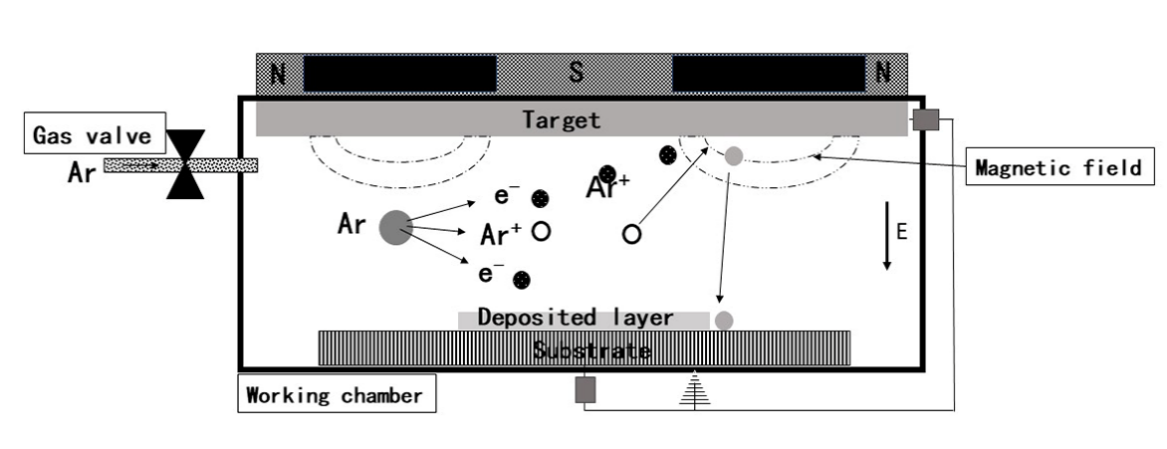 S.M.1. Coating principle of magnetron sputtering equipment 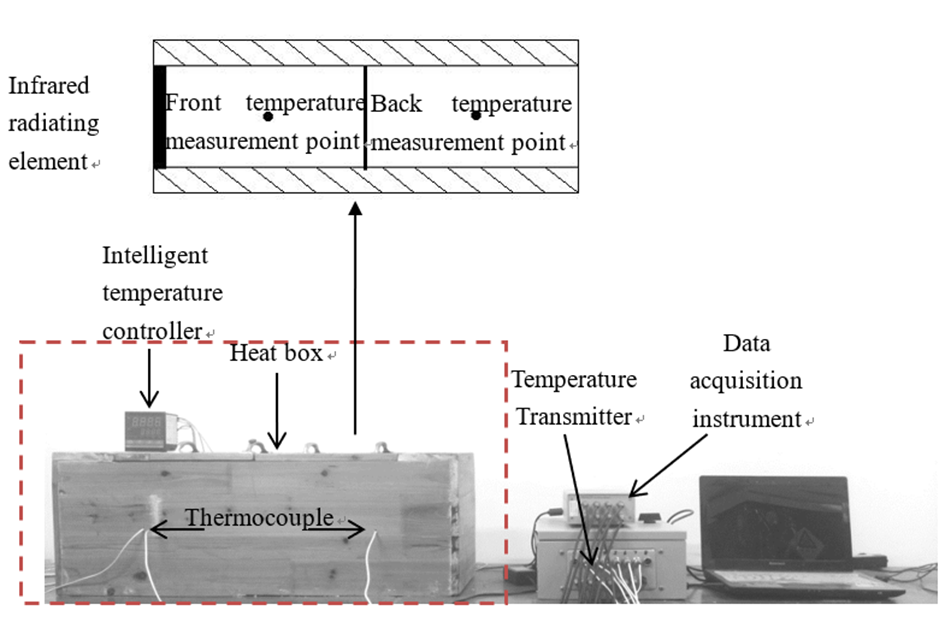 S.M.2. Self-developed insulation testing systemS.M.3. Insulation materials  Insulation materialsTemperature difference (The temperature of the treated sample- The temperature of the  blank sample)/℃ReferenceAg/TiO2/PSA9.75This paperZAO/CNTAs/PI3(60s)32Ag/TiO2/glass5.233